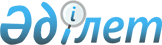 Об установлении базовых ставок платы за земельные участки при их предоставлении в частную собственность
					
			Утративший силу
			
			
		
					Совместное решение маслихата Северо-Казахстанской области от 23 декабря 2011 года N 40/5 и постановление акимата Северо-Казахстанской области от 23 декабря 2011 года N 380. Зарегистрировано Департаментом юстиции Северо-Казахстанской области 19 января 2012 года N 1793. Утратило силу совместным постановлением акимата Северо-Казахстанской области от 14 декабря 2015 года N 485 и решением маслихата Северо-Казахстанской области от 14 декабря 2015 года N 40/8      Сноска. Утратило силу совместным постановлением акимата Северо-Казахстанской области от 14 декабря 2015 года N 485 и решением маслихата Северо-Казахстанской области от 14 декабря 2015 года N 40/8 (вводится действие по истечении десяти календарных дней после дня его первого официального опубликования).

      В соответствии с пунктом 1 статьи 10 Земельного кодекса Республики Казахстан от 20 июня 2003 года № 442, подпунктом 8) пункта 1 статьи 27, подпунктом 13) пункта 1 статьи 6 Закона Республики Казахстан от 23 января 2001 года № 148 "О местном государственном управлении и самоуправлении в Республике Казахстан" акимат Северо-Казахстанской области ПОСТАНОВИЛ и Северо-Казахстанский областной маслихат РЕШИЛ:

      1. Установить базовые ставки платы за земельные участки при их предоставлении в частную собственность согласно приложению.

      2. Настоящее совместное постановление и решение вводится в действие по истечении десяти календарных дней после дня его первого официального опубликования.

 Базовые ставки платы за земельные участки при их предоставлении в частную собственность      

      Проценты от ставки областного центра

      Города районного значения 75

      Поселки и сельские населенные

       пункты, расположенные в зонах: поселки сельские

       населенные пункты

       лесостепной, степной и сухостепной 25 15

      Примечание: базовые ставки платы за земельные участки в городах применяются в пределах границ, определенных их генеральными планами.


					© 2012. РГП на ПХВ «Институт законодательства и правовой информации Республики Казахстан» Министерства юстиции Республики Казахстан
				
      Аким области

С. Билялов

      Секретарь
областного маслихата

К. Едресов

      Председатель
XXXX сессии областного
маслихата

Т. Кусемисов
Приложение
к постановлению акимата № 380
и решению маслихата № 40/5
от 23 декабря 2011 годаНаселенные пункты

Базовая ставка платы в тенге за 1 кв.м.

Город Петропавловск

1270

